ZARZĄDZENIE NR 230/17BURMISTRZA CZYŻEWA z dnia 21 grudnia 2017 r.W sprawie przeprowadzenia konsultacji społecznych dotyczących projektu uchwały 
w sprawie wyznaczenia obszaru zdegradowanego i obszaru rewitalizacji.Na podstawie art. 11 ust. 3 i art. 7 ust. 3 w związku z art. 6 ustawy z dnia 9 października 2015 r. o rewitalizacji ( Dz.U. z 2015 roku poz. 1777) zarządzam co następuje:§ 1Przedmiot, czas prowadzenia oraz cel konsultacji społecznych1. Zarządzam na dzień 22 grudnia 2017 r. powiadomienie o rozpoczęciu konsultacji społecznych oraz przeprowadzenie w okresie od 02.01.2018r. do 31.01.2018r. konsultacji społecznych, zwanych dalej konsultacjami, dotyczących projektu uchwał Rady Miejskiej 
w Czyżewie, w sprawie:Wyznaczenia obszaru zdegradowanego i obszaru rewitalizacji, 2. Konsultacjami objęci są wszyscy interesariusze rewitalizacji zgodnie z ustawą 
z dnia 9 października 2015 r. o rewitalizacji ( Dz.U. z 2015 roku poz. 1777).3. Przedmiotem konsultacji jest:      a. wyznaczenie obszaru zdegradowanego i obszaru rewitalizacji na terenie Gminy Czyżew w myśl art. 9 i art. 10 ustawy z dnia 9 października 2015 o rewitalizacji ( Dz.U. z 2015 roku poz. 1777).4. Celem konsultacji jest poznanie potrzeb i oczekiwań interesariuszy oraz dążenie do spójności planowanych działań z tymi potrzebami i oczekiwaniami, zbieranie uwag, opinii i propozycji dotyczących wyznaczania obszaru zdegradowanego i obszaru rewitalizacji na terenie Gminy Czyżew.5. Nieprzedstawienie w wyznaczonym wyżej terminie opinii i uwag oznaczają akceptację zaproponowanych w projekcie uchwały rozwiązań i regulacji bądź rezygnację 
z przysługującego prawa do przedstawienia swojego stanowiska. § 2Zasięg terytorialnyKonsultacje społeczne prowadzone są na terenie Gminy Czyżew§ 3Formy prowadzenia konsultacji społecznych1. Konsultacje społeczne projektu uchwały w sprawie wyznaczenia obszaru zdegradowanego i obszaru rewitalizacji prowadzone będą w następujących formach:Zbierania uwag w postaci elektronicznej oraz papierowej w terminie od 2 stycznia 2018r. do 31 stycznia 2018r. z wykorzystaniem formularza konsultacyjnego udostępnionego na stronie internetowej Biuletynu Informacji Publicznej Gminy Czyżew oraz na portalu gminy www.umczyzew.pl oraz w Urzędzie Miejskim ul. Mazowiecka 34, 18-220 Czyżew, (Dziennik Podawczy lub pokój nr 5) w dniach i godzinach pracy Urzędu lub drogą elektroniczną na adres budownictwo@umczyzew.plBadań sondażowych w formie ankiet, w terminie od 2 stycznia 2018r. do 31 stycznia 2018 r. Ankieta dostępna będzie na stronie internetowej Biuletynu Informacji Publicznej Gminy Czyżew oraz na portalu gminy www.umczyzew.pl. Uzupełnione ankiety mogą być dostarczone do Urzędu Miejskiego ul. Mazowiecka 34, 18-220 Czyżew, (sekretariat lub pokój nr 5) w dniach i godzinach pracy Urzędu lub drogą elektroniczną na adres w.szymala@grupabst.plSpotkanie informacyjne połączone z warsztatami projektowymi, dla wszystkich interesariuszy rewitalizacji, podczas którego zbierane będę uwagi w formie ustnej. Spotkanie odbędzie się 24 stycznia 2018 r. w Urzędzie Miejskim w Czyżewie w Sali konferencyjnej  o godzinie 14.30,§ 4Udostępnienie projektów dokumentówProjekty dokumentów poddanych konsultacjom społecznym mają zostać ogłoszone na stronie internetowej Biuletynu Informacji Publicznej Gminy Czyżew, na portalu gminy www.umczyzew.pl oraz udostępnione na żądanie osób zainteresowanych, w siedzibie Urzędu Gminy Czyżew, pokój nr 5, w dniach i godzinach pracy urzędu.§ 51. Wykonanie zarządzenia powierzam Pani Katarzynie Marciniak- Kierownik Referatu Rozwoju Gospodarczego2. Nadzór nad wykonaniem zarządzenia powierzam Panu Andrzejowi Molendzie - Zastępcy Burmistrza§ 6Zarządzenie wchodzi w życie z dniem podpisania.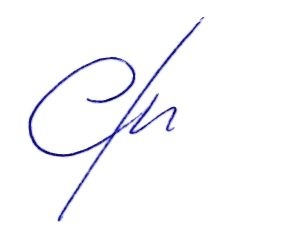 Załącznik nr 1ProjektUchwała nr………../2018Rady Miejskiej w CzyżewieZ dnia………………2018 rokuw sprawie: wyznaczenia obszaru zdegradowanego i obszaru rewitalizacjiNa podstawie art. 18 ust. 2 pkt 15 ustawy z dnia 8 marca 1990r. o samorządzie gminnym(Dz. U. z 2016r., poz.446) w związku z art. 8 ust. 1 oraz na podstawie art. 11 ust. 5 pkt 1 i art. 13 ustawy 
z dnia 9 października 2015r. o rewitalizacji ( Dz. U. z 2015r., poz. 1777) Rada Miejska w Czyżewie, po przeprowadzeniu konsultacji społecznych uchwala, co następuje.§ 11. Wyznacza się obszar zdegradowany i obszar rewitalizacji na terenie Gminy Czyżew w granicach określonych w załączniku nr 1 do niniejszej uchwały.2. Potwierdzenia spełnienia przez obszar zdegradowany i obszar rewitalizacji przesłanek ich wyznaczenia wskazanych w art. 9 w związku z art. 4 ust. 1 pkt 1 ustawy z dnia 9 października 2015r. o rewitalizacji określa diagnoza służąca wyznaczeniu obszaru zdegradowanego i obszaru rewitalizacji Gminy Czyżew, stanowiąca załącznik nr 2 do niniejszej uchwały.§ 2Wykonanie uchwały powierza się Burmistrzowi Gminy Czyżew.§ 3Uchwała wchodzi w życie po upływie 14 dni od dnia ogłoszenia w Dzienniku Urzędowym Województwa Podlaskiego.